 Karl G. Maeser Preparatory Academy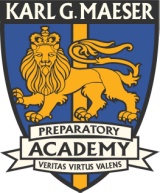 Public Board MeetingApril 18, 2017Open Session:Pledge of AllegianceDetermination of QuorumApproval of minutesJanuary 10, 2017 February 17, 2017 Public CommentBoard appointment-Assistant CFO  Director’s report – Robyn EllisApproval & DiscussionWinterim proposal review and approvalTrustlands budget approvalUniform-gathered bottom pantsStudent fees review and approvalSummer reading proposal and approvalBudget  Update – Steve WhitehouseBudget committee appointment2016/2017 budget approval2017/2018 budget approvalCurriculum Update – Denise CarmenMath summer campsMath 1030/40 additionUSTAR granted for 17-19 school yearMath curriculum planChoir planSpanish VFacilities/Maintenance – Jason DodgeSecondary road update and approvalSchool Policies/Legislative Update – Paul StancilVacation buy outPaid leaveAcceptable use Chromebook usageTeacher computer and inventory checkoutSocial media policy trainingAttendance policyCommunity/Fundraising – Sydne Jacques Closed Session-staffingStaffing plan approvalApprove other items from closed sessionAdjournOpen Session:Start Time: 7:12 pmEnd Time: 8:39 pm Pledge of AllegianceDetermination of Quorum Yes, we have a quorum. Present-Paul Stancil, Cynthia Shumway, Janine See, Steve Whitehouse, Jason Dodge.Approval of minutesJanuary 10, 2017 minutes were not viewedFebruary 17, 2017 Paul moved to approve the minutes from February 17, 2017. Jason seconded. Steve abstained. The motion passes.Public CommentBoard appointment-Assistant CFO Steve moved to appoint Bryan Halladay as board member and assistant CFO. Paul seconded. Voting to approve was unanimous.Director’s report – Robyn EllisTesting a four minute passing time between classes for the next two weeks in order to test a later start time. SAGE testing is next Wednesday. It will be done all in one day.Approval & DiscussionWinterim proposal review and approvalJanet Vincent rewrote proposal for extreme choir-take the show on the roadQuestions regarding Iceland and Japan Winterims as far as numbers.Paul moved to approve the Winterims as proposed. Janine seconded. Voting to approve was unanimous.Trustlands budget approvalSteve moved to approve the Trustlands budget as approved. Paul seconded. Voting to approve was unanimous.All board members need to sign.Uniform-gathered bottom pants-no students here to present. Student fees review and approval – Fees as they currently stand except ultimate frisbee has been reduced to $40. These fees Paul moved to approve the fees for 2017/2018 school year. Jason seconded. Voting to approve was unanimous.Summer reading proposal and approvalNeeds to circulate through curriculum firstBudget Update – Steve WhitehouseBudget committee appointmentPaul moved to approve Bryan Halladay as a member of the budget committee. Jason seconded. Voting to approve was unanimous.Bryan needs to be added as signatory. 2016/2017 budget approval-deferring approval until next month.We are looking into adding an electronic message board. It will include a full color LED message display provided by Allied Electric Sign. Product made by DF. Jason suggests we go a little bigger so we don’t regret the size later. This will be researched and we will vote next month. 2017/2018 budget approval deferred until after closed session.Curriculum Update – Denise CarmenMath summer camps These will be self-funded. Steve moved to approve math summer camps. Bryan seconded. Voting to approve was unanimous.Math 1030/40 addition-purpose of this class would help with the why of math. A survey was conducted among students who are completing Math 3. It was found that there is a need and it will be an option to either have it as CE or not. It is more like a math applied to everyday life circumstances. Curriculum committee is recommending that we try this class. Concern was expressed that there is a lack of differentiation between Math 3 and this class.Steve moved to approve the addition of Math 1030/1040 for next year as a CE and non-CE class. Janine seconded. Voting to approve was unanimous.USTAR granted for 17-19 school yearThis grant will continue next year. The grant supplements teaching salaries for math and science classes and programs. The amount is approximately $35,000.Math curriculum planAll Math 1 uses CPMOne section of Math 2 uses CPM.It is recommended to replace one section of Math 3 with CPM for next year so the program can continue for those who it is working well for.Steve moved to adopt CPM math to replace Singapore math as presented. Paul seconded. Voting to approve was unanimous.Choir planMs. Vincent is proposing a beginning choir for both Middle and High school, no audition.Next level would be an a cappella choir called the Madrigals. Audition would be required.3rd level Chamber choir, audition required. Paul moved to approve the proposed choir plan. Jason seconded. Voting to approve was unanimous.Spanish VThis class would help support Maeser’s mission of classic works of literature. Would also help prepare students for AP Spanish exam. Assuming we meet minimum student requirements. Paul moved to approve Spanish V. Steve seconded. Voting to approve was unanimous.Desktop publishing class is being proposed. Scope and sequence has been developed. Could be a good intro for printcom but not a requirement.Facilities/Maintenance – Jason DodgeJust after the last home soccer game excavation of the field will begin to widen the field by removing the inside of the track. Secondary road update and approvalCost of the road is down from the high. Jason has figured how to reduce some costs and has found someone to haul off the dirt which will save us approx. $9000. There will be some cost to fix the phone line. We also have to install a double gate that needs to be controlled by the office which could be around $10,000. We will have to get this approved through Lindon City.Steve moved to approve the road proposal as presented with adding up to $15,000 for the gate and up to $10,000 for the phone line. Paul seconded. Voting to approve was unanimous.School Policies/Legislative Update – Paul StancilLegislative update given on the UHSAA bill that was passed.. Vacation buy outPaid leaveAcceptable use Chromebook usageTeacher computer and inventory checkoutSocial media policy training – overview of the training that was done by Paul to staff in late February. Use of a mindfulness approach is important along with limiting liability. Be honest, transparent and respectful by knowing your audience. Don’t post anything you wouldn’t present in a public forum.When posting as a Maeser representative seek approval. Attendance policyCommunity/Fundraising – Sydne Jacques Jason moved for us to adjourn to closed session. Paul (aye), Janine (aye), Steve (aye), Jason (aye), Bryan (aye), Cynthia (aye)Closed Session-staffingClosed session start time 8:42 pmClosed session end time 10: 14 pmPaul moved for the meeting to move out of closed session. Steve seconded. Voting to approve was unanimous.Open session Open session start time 10:15 pmOpen session end time 10;16 pmStaffing plan approvalSteve moved to approved the 2017/2018 staffing plan. Bryan seconded. Voting to approve was unanimous.Approve other items from closed sessionSteve moved to ratify the hiring of Colin Olson as a Latin teacher. Bryan seconded. Voting to approve was unanimous.Steve moved to approve 2017/2018 budget. Paul seconded. Voting to approve was unanimous.AdjournPaul moved to adjourn. 